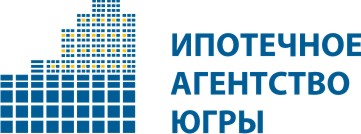                                                                            ОАО «Ипотечное агентство Югры»                                                                            ИНН 8601038839    ОГРН 1098601001289                                                                           628011, Ханты-Мансийский автономный округ – Югра,                                                                            г. Ханты-Мансийск, ул. Студенческая, д. 29, тел. (3467) 36-37-55, факс 36-37-32,                                                                            e-mail:office@ipotekaugra.ru, www.ipotekaugra.ru                                             УТВЕРЖДЕНО:Решением комиссии по проведению 							       закупок для нужд ОАО «Ипотечное агентство Югры»от «30» января 2015г.ИЗВЕЩЕНИЕо проведении открытого запроса коммерческих предложений от «30» января 2015г.на право заключения  договора на предпечатную подготовку, цветокоррекцию, печать,  изготовление, доставку и разгрузку 6 (шести) номеров журнала «Югра Недвижимость»№ п/пРазделСодержаниеСпособ закупкиОткрытый запрос коммерческих предложений * *Закупка осуществляется согласно Федеральному закону от 18.07.2011г. № 223-ФЗ «О закупках товаров, работ, услуг отдельными видами юридических лиц» и Положением о закупках товаров, работ и услуг для нужд ОАО «Ипотечное агентство Югры». Наименование, место нахождения, почтовый адрес, адрес электронной почты, номер контактного телефона ЗаказчикаОАО «Ипотечное агентство Югры», г.Ханты-Мансийск, 628011, ул.Студенческая, д. 29, e-mail: voevodinaav@ipotekaugra.ru, тел. +7 (3467) 36-34-21. Уполномоченный сотрудник ЗаказчикаБеляев Александр Павлович, e-mail: belyaevap@ipotekaugra.ruтел.+ 7 (3467) 36-34-21Предмет договора с указанием количества поставляемого товара, объема выполняемых работ, оказываемых услугПредпечатная подготовка, цветокоррекция, печать,  изготовление, доставка и разгрузка 6 (шести) номеров журнала «Югра Недвижимость». Объем и характеристики изложены в документации о закупке. Место и дата (сроки) оказания услугМесто оказания услуг:Услуга включает в себя предпечатную подготовку,  цветокоррекцию, печать, изготовление  и доставку 6 (шести) номеров   журнала «Югра Недвижимость» (февраль, апрель, июнь, август, октябрь, декабрь) в 3 (три) обособленных подразделения  и Центральный офис ОАО «Ипотечное агентство Югры» согласно требованиям Заказчика: Доставка индивидуальная до кабинета (архива, склада) Заказчика в 4 города: Сургут – 3300 экз., Нижневартовск - 2200 экз., Нефтеюганск - 1500 экз., Ханты-Мансийск - 3000 экз.Обязательное предоставление заказчику на согласование  сигнального экземпляра каждого номера в течение 1 суток после принятия оригинал-макета;Доставка журнала до заказчика после печати в течение 2 сутокCведения о начальной (максимальной) цене договора (цене лота);2 930 520,00руб.  (два миллиона девятьсот тридцать тысяч пятьсот двадцать) рублей 00 копеек (стоимость одного номера - 488 420 руб. 00 копеек (четыреста восемьдесят восемь тысяч четыреста двадцать рублей).Цена договора должна включать в себя все расходы участника закупки, необходимые для осуществления всех обязательств по договору в полном объеме и надлежащего качества, в том числе уплату налогов, сборов и других обязательных платежей, и иные затраты участника закупки.Условия оплатыОплата Товара и выполнения Работ  производится по безналичному расчету путем перечисления Заказчиком денежных средств на расчетный счет Исполнителя в следующем порядке:     оплата за каждый номер отдельно, 50% стоимости номера за 5 (пять) рабочих дней до печати;     оплата оставшихся 50% стоимости номера - в течение 5 (пяти) рабочих дней после подписания Исполнителем и Заказчиком акта выполненных работ, на основании выставленных счетов.Cрок, место и порядок предоставления документации о закупке, размер, порядок и сроки внесения платы, взимаемой Обществом за предоставление документации, если такая плата установлена Обществом, за исключением случаев предоставления документации в форме электронного документаДокументация о закупке размещается на Официальном сайте (www.zakupki.gov.ru) и сайте Общества(www.ipotekaugra.ru ), одновременно с размещением извещения о проведении закупки. Документация должна быть доступна для ознакомления без взимания платы. Документация в письменной форме, предоставляется по адресу Заказчика в рабочие дни, в рабочее время, на основании заявления любого заинтересованного лица, поданного в письменной форме, подписанной руководителем, с указанием контактного лица, контактных номеров телефона/факса, в течение 2 (двух) рабочих дней со дня получения соответствующего заявления по адресу Заказчика.Место и сроки подачи котировочных заявок Заявки принимаются по адресу: ОАО «Ипотечное агентство Югры», г. Ханты-Мансийск, 628011, ул. Студенческая, д. 29, каб. 328, с 9.00 до 17.00 (перерыв с 13.00 до 14.00) с «30» января 2015г. до «11» февраля 2015г. включительно.Место и дата рассмотрения предложений участников закупки и подведения итогов закупки.ОАО «Ипотечное агентство Югры», г. Ханты-Мансийск, ул. Студенческая, д. 29, «12» февраля 2015 г. 